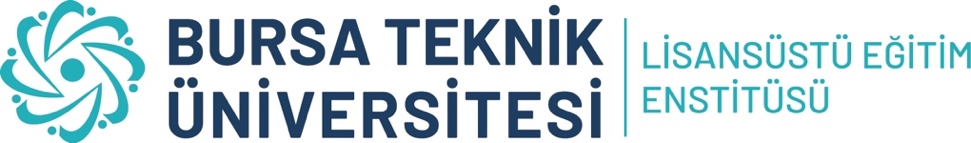 ÖĞRENCİ BİLGİLERİÖĞRENCİ BİLGİLERİÖĞRENCİ BİLGİLERİAdı SoyadıNumarası / DönemiAnabilim Dalı / ProgramıLisansüstü DereceAdresTelefonE-PostaKAYIT DONDURMA DİLEKÇESİKAYIT DONDURMA DİLEKÇESİKAYIT DONDURMA DİLEKÇESİAnabilim Dalı Başkanlığına,Aşağıda belirtmiş olduğum nedenlerden dolayı, 20…/20… Eğitim Öğretim Yılı  yarıyılında kaydımın dondurulması hususunda;Gereğini arz ederim.Kayıt Dondurma Nedeni: Sağlık Nedenlerinden DolayıAskerlikDiğer nedenlerle:………………………………………………………………………………………………………………………………………………………………………………………………………………………………………………………………………………………………………………………………………………………………………………………………………………………………ÖğrenciAdı SoyadıİmzaAnabilim Dalı Başkanlığına,Aşağıda belirtmiş olduğum nedenlerden dolayı, 20…/20… Eğitim Öğretim Yılı  yarıyılında kaydımın dondurulması hususunda;Gereğini arz ederim.Kayıt Dondurma Nedeni: Sağlık Nedenlerinden DolayıAskerlikDiğer nedenlerle:………………………………………………………………………………………………………………………………………………………………………………………………………………………………………………………………………………………………………………………………………………………………………………………………………………………………ÖğrenciAdı SoyadıİmzaAnabilim Dalı Başkanlığına,Aşağıda belirtmiş olduğum nedenlerden dolayı, 20…/20… Eğitim Öğretim Yılı  yarıyılında kaydımın dondurulması hususunda;Gereğini arz ederim.Kayıt Dondurma Nedeni: Sağlık Nedenlerinden DolayıAskerlikDiğer nedenlerle:………………………………………………………………………………………………………………………………………………………………………………………………………………………………………………………………………………………………………………………………………………………………………………………………………………………………ÖğrenciAdı SoyadıİmzaDANIŞMAN GÖRÜŞÜDANIŞMAN GÖRÜŞÜDANIŞMAN GÖRÜŞÜ Anabilim Dalı Başkanlığına,Danışmanlığını yürüttüğüm öğrencinin; yukarıda belirttiği nedenle öğrenim süresinin öğrencinin isteği doğrultusunda dondurulması tarafımca uygun görülmüştür.Gereğini arz ederim.DanışmanUnvanı, Adı Soyadı Anabilim Dalı Başkanlığına,Danışmanlığını yürüttüğüm öğrencinin; yukarıda belirttiği nedenle öğrenim süresinin öğrencinin isteği doğrultusunda dondurulması tarafımca uygun görülmüştür.Gereğini arz ederim.DanışmanUnvanı, Adı Soyadı Anabilim Dalı Başkanlığına,Danışmanlığını yürüttüğüm öğrencinin; yukarıda belirttiği nedenle öğrenim süresinin öğrencinin isteği doğrultusunda dondurulması tarafımca uygun görülmüştür.Gereğini arz ederim.DanışmanUnvanı, Adı SoyadıANABİLİM DALI BAŞKANLIĞIANABİLİM DALI BAŞKANLIĞIANABİLİM DALI BAŞKANLIĞILisansüstü Eğitim Enstitüsü Müdürlüğüne,İlgili öğrenciye ilişkin kayıt dondurma dilekçesinin işleme alınması hususunda,Gereğini arz ederim.Anabilim Dalı BaşkanıUnvanı, Adı SoyadıLisansüstü Eğitim Enstitüsü Müdürlüğüne,İlgili öğrenciye ilişkin kayıt dondurma dilekçesinin işleme alınması hususunda,Gereğini arz ederim.Anabilim Dalı BaşkanıUnvanı, Adı SoyadıLisansüstü Eğitim Enstitüsü Müdürlüğüne,İlgili öğrenciye ilişkin kayıt dondurma dilekçesinin işleme alınması hususunda,Gereğini arz ederim.Anabilim Dalı BaşkanıUnvanı, Adı SoyadıEkler:Danışman GörüşüSağlık RaporuDiğer ………………………………………………………………………………………………………………………………………………………………………………………………………………………………………………………………………………………………………………………………………………………………………………………………………………………………Ekler:Danışman GörüşüSağlık RaporuDiğer ………………………………………………………………………………………………………………………………………………………………………………………………………………………………………………………………………………………………………………………………………………………………………………………………………………………………Ekler:Danışman GörüşüSağlık RaporuDiğer ………………………………………………………………………………………………………………………………………………………………………………………………………………………………………………………………………………………………………………………………………………………………………………………………………………………………